                                                                              Βόλος, 25-01-2021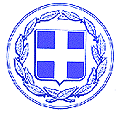 ΕΛΛΗΝΙΚΗ ΔΗΜΟΚΡΑΤΙΑ                             ΕΙΣΑΓΓΕΛΙΑ ΠΡΩΤΟΔΙΚΩΝ                                                ΒΟΛΟΥ                                                  ΕΝΗΜΕΡΩΣΗ ΠΟΛΙΤΩΝ και ΔΙΚΗΓΟΡΩΝ για τα ΠΟΙΝΙΚΑ ΔΙΚΑΣΤΗΡΙΑΑΠΟΣΥΡΟΝΤΑΙ ΟΙΚΟΘΕΝ  και ΔΕΝ ΘΑ ΔΙΚΑΣΤΟΥΝ :ΟΛΕΣ οι ΥΠΟΘΕΣΕΙΣ στο Πινάκιοτου ΤΡΙΜΕΛΟΥΣ Πλημμελειοδικείου Βόλουκατά τη Δικάσιμο της  25ης  Ιανουαρίου  2021Διάδικοι και Μάρτυρες θα ενημερωθούν για τη νέα ημερομηνία δικασίμου με κλήσειςΠαρακαλώ ΜΗΝ ΕΙΣΕΡΧΕΣΘΕ στην ΕΙΣΑΓΓΕΛΙΑ για περαιτέρω πληροφορίεςΠΡΟΣΤΑΤΕΨΤΕ  τους  ΕΡΓΑΖΟΜΕΝΟΥΣ  μας  και  τους  ΕΑΥΤΟΥΣ  σας                                          Η Εισαγγελέας της Έδρας